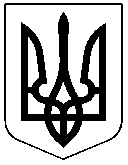 ЧЕРКАСЬКА РАЙОННА РАДАРІШЕННЯ22.12.2022 №22-10/VIІI	  Про присвоєння чергового рангу голові Черкаської районної радиВАСИЛЕНКУ О.І.	Відповідно до частини другої  статті 43 Закону України "Про місцеве самоврядування в Україні", частин третьої, сьомої статті 15 Закону України "Про службу в органах місцевого самоврядування" додатку 57 до постанови Кабінету Міністрів України від 9 березня 2006 р. № 268 (у редакції постанови Кабінету Міністрів України від 19 червня 2019 р. № 525), за погодженням постійної комісії з питань  регламенту, депутатської етики, забезпечення законності, запобігання корупції та організації роботи районної ради, президії, районна рада ВИРІШИЛА:Присвоїти ВАСИЛЕНКУ Олександру Ігоровичу, голові Черкаської районної ради,  посада якого відноситься до третьої категорії класифікації посад в органах місцевого самоврядування, 6 (шостий) ранг посадової особи місцевого самоврядування з 02 грудня 2022 року.Контроль за виконанням рішення покласти на ТАРАХТІЯ В.В., начальника відділу з питань управління персоналом, документообігу та взаємодії з депутатами виконавчого апарату Черкаської районної ради.Голова							Олександр ВАСИЛЕНКО